CHECK LIST PER LE PROCEDURE DI GARA PER APPALTI PUBBLICI DI LAVORI, SERVIZI E FORNITURED.Lgs. 18 aprile 2016, n. 50 e s.m.i. - Codice dei contratti pubblici (attuazione delle direttive 2014/23/UE, 2014/24/UE e 2014/25/UE)per i quali, in esito a una procedura aperta o ristretta, sono state presentate soltanto offerte irregolari o inammissibili (art. 59, comma 2, lettera b).Fermo restando quanto previsto all’articolo 83, comma 9, sono considerate irregolari le offerte (art. 59, comma 3):a) che non rispettano i documenti di gara;b) che sono state ricevute in ritardo rispetto ai termini indicati nel bando o nell’invito con cui si indice la gara;c) che l’amministrazione aggiudicatrice ha giudicato anormalmente basse.Sono considerate inammissibili le offerte (art. 59, comma 4):a) in relazione alle quali la commissione giudicatrice ritenga sussistenti gli estremi per informativa alla Procura della Repubblica per reati di corruzione o fenomeni collusivi;b) che non hanno la qualificazione necessaria;c) il cui prezzo supera l’importo posto dall’amministrazione aggiudicatrice a base di gara, stabilito e documentato prima dell’avvio della procedura di appalto.In tali situazioni, le amministrazioni aggiudicatrici non sono tenute a pubblicare un bando di gara se includono nella ulteriore procedura tutti, e soltanto, gli offerenti in possesso dei requisiti di cui agli articoli dal 80 al 90 che, nella procedura aperta o ristretta precedente, hanno presentato offerte conformi ai requisiti formali della procedura di appalto.E2. AFFIDAMENTO DI LAVORIProcedure Utilizzabiliper i quali, in esito a una procedura aperta o ristretta, sono state presentate soltanto offerte irregolari o inammissibili (art. 59, comma 2, lettera b).Fermo restando quanto previsto all’articolo 83, comma 9, sono considerate irregolari le offerte (art. 59, comma 3):a) che non rispettano i documenti di gara;b) che sono state ricevute in ritardo rispetto ai termini indicati nel bando o nell’invito con cui si indice la gara;c) che l’amministrazione aggiudicatrice ha giudicato anormalmente basse.Sono considerate inammissibili le offerte (art. 59, comma 4):a) in relazione alle quali la commissione giudicatrice ritenga sussistenti gli estremi per informativa alla Procura della Repubblica per reati di corruzione o fenomeni collusivi;b) che non hanno la qualificazione necessaria;c) il cui prezzo supera l’importo posto dall’amministrazione aggiudicatrice a base di gara, stabilito e documentato prima dell’avvio della procedura di appalto.In tali situazioni, le amministrazioni aggiudicatrici non sono tenute a pubblicare un bando di gara se includono nella ulteriore procedura tutti, e soltanto, gli offerenti in possesso dei requisiti di cui agli articoli dal 80 al 90 che, nella procedura aperta o ristretta precedente, hanno presentato offerte conformi ai requisiti formali della procedura di appalto.nella misura strettamente necessaria quando, per ragioni di estrema urgenza derivante da eventi imprevedibili dall’amministrazione aggiudicatrice, i termini per le procedure aperte o per le procedure ristrette o per le procedure competitive con negoziazione non possono essere rispettati (art. 63, comma 2, lettera c)per nuovi lavori consistenti nella ripetizione di lavori analoghi, già affidati all’operatore economico aggiudicatario dell’appalto iniziale dalle medesime amministrazioni aggiudicatrici, a condizione che tali lavori siano conformi al progetto a base di gara e che tale progetto sia stato oggetto di un primo appalto aggiudicato secondo una procedura di cui all’articolo 59, comma 1 (art. 63, comma 5)E3 - AFFIDAMENTO DI SERVIZIProcedure UtilizzabiliA - DATI IDENTIFICATIVIA - DATI IDENTIFICATIVIA - DATI IDENTIFICATIVIA - DATI IDENTIFICATIVIA - DATI IDENTIFICATIVIBando domanda di sostegnoMisura/SottomisuraBeneficiario/Stazione appaltanteVia _________________________, n. _________, ____________________ (città)Via _________________________, n. _________, ____________________ (città)Via _________________________, n. _________, ____________________ (città)Via _________________________, n. _________, ____________________ (città)Partita IVA/Codice fiscaleCUUACUUAReferente beneficiarioDomanda di sostegnoDomanda di sostegnoDomanda di sostegnoDomanda di sostegnoDomanda di sostegnoDomanda di sostegnon.n.datadataTitolo del progettoCodice CUPLocalizzazione investimentoComune di ______________________Comune di ______________________Comune di ______________________Comune di ______________________Atto di Concessione sostegnoAtto di Concessione sostegnoAtto di Concessione sostegnoAtto di Concessione sostegnoAtto di Concessione sostegnoConcessione sostegnon.DataDataProt. n.Spesa ammessa€Sostegno concessoSostegno concesso€Tipologia investimento richiestoLavoriFornitureFornitureServiziInterventi spesa previstiN° affidamenti previstiSuddivisione in lotti       nr. ……………………..Verifica presupposti del divieto frazionamento artificiosoSuddivisione in lotti       nr. ……………………..Verifica presupposti del divieto frazionamento artificiosoSuddivisione in lotti       nr. ……………………..Verifica presupposti del divieto frazionamento artificiosoB – Checklist – PROCEDURA DI VERIFICA DELLA FASE DI PROGRAMMAZIONEDESCRIZIONEDESCRIZIONENORMA DI RIFERIMENTOSINONPDoc. rif. NOTEA – PRESUPPOSTI (da richiamare nel decreto o determina di indizione)(non si applica ai soggetti aggregatori e centrali di committenza)(non si applica ai soggetti di cui all’art. 1, comma 2, lettere a), b), d), e) – art. 1 c. 3)A – PRESUPPOSTI (da richiamare nel decreto o determina di indizione)(non si applica ai soggetti aggregatori e centrali di committenza)(non si applica ai soggetti di cui all’art. 1, comma 2, lettere a), b), d), e) – art. 1 c. 3)Art. 21 Dm 16 gennaio 2018 n. 14A1Appalto lavoriA1.1Presenza dell’opera pubblica nel programma triennale dei lavori pubblici nonché nei relativi aggiornamenti annuali il cui valore stimato sia pari o superiore a 100.000 euroart. 21A1.2è stato attribuito il CUPA1.3sono indicati i mezzi finanziari stanziati o disponibiliA1.4per i lavori di importo pari o superiore a 1.000.000 euro, è stato approvato il progetto di fattibilità tecnica ed economicaA1.5ove previsto (art. 23 c. 5), è stato approvato il documento di fattibilità delle alternative progettualiA1.6trattasi di lavoro complessoA1.7trattasi di intervento suscettibile di essere realizzato attraverso contratti di concessione o PPPA2Appalto servizi e fornitureA2.1Presenza dell’acquisto nel programma biennale di forniture e servizi nonché nei relativi aggiornamenti annuali il cui valore stimato sia pari o superiore a 40.000 euroA2.2per gli acquisti di importo pari o superiore a 1.000.000 euro, è stato comunicato il relativo elenco al Tavolo tecnico dei soggetti aggregatoriA3Pubblicità dei programmi e aggiornamentisono stati pubblicati sul profilo del committentesono stati pubblicati sul sito del MITsono stati pubblicati sul sito dell’Osservatorio/ANAC C – Checklist – PROCEDURA DI VERIFICA DELLA FASE DI PROGETTAZIONE

DESCRIZIONENORMA DI RIFERIMENTOSINONPDoc. rif. NOTEA – PRESUPPOSTI (da richiamare nel decreto o determina di indizione)
□ Progettazione interna
□ Progettazione esternaArt. 23 
A1Appalto lavoriArt. 157
Linee guida ANAC
n.1/2016 come modificata e integrata deliberazione del 21.02.2018 n.138
A1.1Trattasi di lavori di particolare rilevanza sotto il profilo architettonico, ambientale, paesaggistico, agronomico e forestale, storico-artistico, conservativo, nonché tecnologico:
□ ricorso a professionalità interne in possesso di idonea competenza nelle materie oggetto progetto
□ utilizzo della procedura del concorso di progettazione o del concorso di ideeArt. 23 c. 2
DPCM 10.5.2018, n. 76 “Reg. recante modalità di svolgimento, tipologie e soglie dimensionali delle opere sottoposte a dibattito pubblico”A1.2Non si tratta di lavori di particolare rilevanza sotto il profilo architettonico, ambientale, paesaggistico, agronomico e forestale, storico-artistico, conservativo, nonché tecnologico:
□ ricorso a uffici tecnici delle stazioni appaltanti (progettazione interna)
□ ricorso a uffici consortili di progettazione e di direzione dei lavori
□ ricorso a organismi di altre pubbliche amministrazioni (per legge)
□ ricorso a soggetti esterni Art. 24 c. 1A1.3Verifica caratteristiche, requisiti ed elaborati previsti dal livello di progettazione richiesto (fattibilità tecnica ed economica, definitiva ed esecutiva) contenuti art. 23 c. 3 - in attesa Decreto MIT – art. 216 c. 4) specificazione costi della manodopera e oneri della sicurezza ( art.23 co 16)Art. 23 c. 1 e 3A1.4Trattasi di progettazione semplificata per interventi di manutenzione ordinaria fino a un importo di 2.500.000 euro (in attesa Decreto MIT)Art. 23 c. 3bisA1.5E’ stata effettuata la verifica preventiva dell’interesse archeologico (invio al soprintendente territorialmente competente, prima dell’approvazione, della copia del progetto di fattibilità dell’intervento o di uno stralcio di esso sufficiente ai fini archeologici)Art. 25A1.6E’ stata effettuata la verifica preventiva della progettazioneArt. 26A1.7E’ stata effettuata la validazione del progetto posto a base di gara (atto formale che riporta gli esiti della verifica), sottoscritta dal responsabile unico del procedimentoArt. 26 c. 8A1.8E’ stata effettuata la procedura di approvazione del progetto (conferenza di servizi, fattibilità, interferenze, ecc.) Art. 27
Legge 241/1990A2Appalto servizi e fornitureA2.1Verifica caratteristiche, requisiti ed elaborati previsti dal livello di progettazione richiesto (di regola, in un unico livello)Art. 23 c. 14A2.2Verifica contenuti del progetto per appalto servizi:
relazione tecnico-illustrativa del contesto in cui è inserito il servizio
indicazioni e disposizioni per la stesura dei documenti inerenti alla sicurezza
calcolo importi con indicazione degli oneri della sicurezza non soggetti a ribasso
prospetto economico degli oneri complessivi
capitolato speciale descrittivo e prestazionale (specifiche tecniche, requisiti minimi offerte, aspetti oggetto di variante migliorativa, i criteri premiali valutazione offerte, altre circostanze)Art. 23 c. 15A3Incentivi per funzioni tecnicheArt. 113 mod. con art.1 co 526  L.205/2017
Comunicato ANAC 6.9.2017 A3.1Sono state destinate ad un apposito fondo risorse finanziarie in misura non superiore al 2 per cento modulate sull’importo dei lavori, servizi e forniture, posti a base di garaA3.2L’ottanta per cento delle risorse finanziarie del fondo è ripartito, per ciascuna opera o lavoro, servizio, fornitura con le modalità e i criteri previsti in sede di contrattazione decentrata integrativa del personale, sulla base di apposito regolamento adottato dalle amministrazioni secondo i rispettivi ordinamenti, tra il responsabile unico del procedimento e i soggetti che svolgono le funzioni tecniche nonché tra i loro collaboratori (no per attività di progettazione)A.4Solo per lavori di manutenzione ordinaria e straordinaria per gli anni 2019 e 2020: i contratti di lavori di  manutenzione ordinaria  e  straordinaria,  ad  esclusione  degli   interventi   di manutenzione straordinaria che prevedono il rinnovo o la sostituzione di parti strutturali  delle  opere  o  di  impianti,  possono  essere affidati, nel rispetto  delle  procedure  di  scelta  del  contraente previste dal Codice,  sulla  base del progetto definitivo costituito almeno da una relazione  generale, dall'elenco  dei  prezzi  unitari  delle  lavorazioni  previste,  dal computo metrico-estimativo, dal piano di sicurezza e di coordinamento con l'individuazione analitica  dei  costi  della  sicurezza  da  non assoggettare  a  ribasso.  L'esecuzione dei predetti lavori   può prescindere dall'avvenuta redazione  e  approvazione  del  progetto esecutivo.art. 1 c. 6 d.l. n. 32 del 2019A.5Solo per lavori: è stata affidata al medesimo soggetto sia la progettazione che l’esecuzione della commessa (appalto integrato)Divieto di appalto integrato ex art. 59, comma 1, quarto periodo, sospeso in via sperimentale fino al 30.6.2023 dal d.l. 32/2019 così come modificato dal d.l. 77/2021A.6Costo del lavoro Art. 23 c. 16A.6.1 Per i contratti relativi a lavori, servizi e forniture, il costo del lavoro è stato determinato sulla base delle tabelle predisposte annualmente dal Ministero del lavoro e delle politiche sociali










D – PROCEDURA - STAZIONE APPALTANTE – OGGETTO APPALTO - CRITERIO AGGIUDICAZIONE  - SETTORE - RUPCodice CIGOggetto dell’appaltoValore dell’appalto comprese opzioni e rinnovi 
(art. 35)€□ Soprasoglia
□ Sottosoglia
N.B. nuove soglie con decorrenza 1.1.2022Tipo di appalto/prestazioni (cfr. tipologia di investimento v. checklist A)□ realizzazione di opere e lavori    □ fornitura di beni      □ prestazione di servizi     □  contratto misto (*)
(*) art. 28 L’aggiudicazione avviene secondo le disposizioni applicabili al tipo di appalto che caratterizza l’oggetto principale del contratto. Nei contratti misti l’oggetto principale è determinato in base al valore stimato più elevato.Tipo di procedura□ PROCEDURA APERTA (art. 60) (rif. checklist L)
□ PROCEDURA RISTRETTA (art. 61) (rif. checklist I)
□ PROCEDURA COMPETITIVA CON NEGOZIAZIONE (art. 62) (rif. checklist G)
□ PROCEDURA NEGOZIATA SENZA PREVIA PUBBLICAZIONE DI UN BANDO DI GARA (art. 63) (rif. checklist H)
□ DIALOGO COMPETITIVO (art. 64)
□ PARTENARIATO PER L’INNOVAZIONE (art. 65)
□ AFFIDAMENTO DIRETTO (art. 36, comma 2, lettere a e b) (rif. checklist F)
□ PROCEDURA NEGOZIATA SEMPLIFICATA LAVORI (art. 36, comma 2, lettera c e c-bis) (rif. checklist F)
□ PROCEDURA DI AFFIDAMENTO NELL’AMBITO DELLA TUTELA E VALORIZZAZIONE DEL TERRITORIO E DELL’AMBIENTE (rif. checklist F-BIS)
□ AMMINISTRAZIONE DIRETTA (rif. checklist O)
□ AFFIDAMENTI IN HOUSE (art. 5, comma 1 - art. 192, comma 1) (rif. checklist N)
□ ACCORDO TRA PIÙ AMMINISTRAZIONI (art. 5, comma 6) (rif. checklist P)
□ ORDINE SU CONVENZIONE QUADRO CONSIP o SOGGETTO AGGREGATORE
□ ORDINE SU ACCORDO QUADRO STIPULATO DA CENTRALE COMMITTENZA
□ RICHIESTA DI OFFERTA SU MEPA (RDO) (servizi forniture < 215.000 € - lavori manutenzione < 1.000.000 €)
 (rif. checklist R)
□ ORDINE DIRETTO DI ACQUISTO SU MEPA (ODA) (rif. checklist R)
□  TRATTATIVA DIRETTA CON UNICO OPERATORE SU MEPA (rif. checklist R)
□ ORDINE SU ALTRO MERCATO ELETTRONICO REALIZZATO DA CENTRALE DI COMMITTENZA
□ SISTEMA DINAMICO DI ACQUISIZIONE (art. 55)
□ ASTE ELETTRONICHE (art. 56)
□ CATALOGHI ELETTRONICI (art. 57)
□ PIATTAFORME TELEMATICHE DI NEGOZIAZIONE (art. 58)Tipo stazione appaltante
□ qualificata (AUSA – Elenco ANAC)
□ non qualificata con limite:
servizi e forniture < 40.000 €
lavori < 150.000 €
□ soggetti di cui all’art. 1, comma 2, lettere a), b), c), d), e)□ AMMINISTRAZIONE STATALE CENTRALE O PERIFERICA
□ ISTITUTO O SCUOLA DI OGNI ORDINE E GRADO
□ ISTITUZIONE EDUCATIVA O ISTITUZIONE UNIVERSITARIA
□ REGIONE
□ ENTE REGIONALE
□ ENTE LOCALE DI CUI ALL’ART. 2 DEL D.LGS. 18 AGOSTO 2000, N. 267
□ CONSORZIO O ASSOCIAZIONE DI ENTI LOCALI
□ ENTE DEL SERVIZIO SANITARIO NAZIONALE
□ COMUNE NON CAPOLUOGO DI PROVINCIA
AUTONOMAMENTE E DIRETTAMENTE (SOLO PER SERVIZI/FORNITURE < 40.000 € E LAVORI < 150.000 €)
ADESIONE A CONVENZIONE/ACCORDO QUADRO DI CENTRALE COMMITTENZA O SOGGETTO AGGREGATORE
CENTRALE DI COMMITTENZA O SOGGETTO AGGREGATORE QUALIFICATO
UNIONE DI COMUNI COSTITUITA E QUALIFICATA COME CENTRALE DI COMMITTENZA
ASSOCIAZIONE O CONSORZIO IN CENTRALI DI COMMITTENZA NELLE FORME PREVISTE DALL’ORDINAMENTO
STAZIONE UNICA APPALTANTE COSTITUITA PRESSO GLI ENTI DI AREA VASTA
□ COMUNE CAPOLUOGO DI PROVINCIA
□ AMMINISTRAZIONE PUBBLICA INSERITA NEL CONTO ECONOMICO CONSOLIDATO ISTAT
□ AMMINISTRAZIONE PUBBLICA DI CUI ALL’ART. 1 DEL DECRETO LEGISLATIVO 30 MARZO 2001, N. 165
□ ENTE PUBBLICO NON ECONOMICO
□ ORGANISMO DI DIRITTO PUBBLICO
□ ALTRO (specificare) __________________Tipologia di appalto□ LAVORO, FORNITURA O SERVIZIO DI IMPORTO INFERIORE A 40.000 EURO 
□ FORNITURA O SERVIZIO DI IMPORTO PARI O SUPERIORE A 40.000 EURO E INFERIORE A SOGLIA ART. 35
□ LAVORO DI IMPORTO PARI O SUPERIORE A 40.000 EURO E INFERIORE A 150.000 EURO
□ LAVORO DI IMPORTO PARI O SUPERIORE A 150.000 EURO E INFERIORE A 350.000 EURO
□ LAVORO DI IMPORTO PARI O SUPERIORE A 350.000 EURO E INFERIORE A 1.000.000 EURO
□ FORNITURA O SERVIZIO DI IMPORTO PARI O SUPERIORE A SOGLIA ART. 35
□ LAVORO DI IMPORTO PARI O SUPERIORE A 1.000.000 EURO E INFERIORE A  5.382.000EURO
□ LAVORO DI IMPORTO PARI O SUPERIORE A 5.382.000EURO
□ LAVORO O SERVIZIO NELL’AMBITO DELLA TUTELA E VALORIZZAZIONE DEL TERRITORIO E DELL’AMBIENTE INFERIORE ALLE SOGLIE PREVISTE DALLA DISCIPLINA DI SETTORE
Per procedure svolte nel periodo di emergenza sanitaria
□ LAVORO DI IMPORTO INFERIORE A 150.000 EURO, O FORNITURA O SERVIZIO DI IMPORTO INFERIORE A 139.000 EURO 
□ LAVORO DI IMPORTO PARI O SUPERIORE A 150.000 EURO E INFERIORE A 1.000.000 EURO, O FORNITURA O SERVIZIO DI IMPORTO INFERIORE SUPERIORE A 139.000 E INFERIORE A SOGLIA ART. 35 
□ LAVORI DI IMPORTO PARI O SUPERIORE A 1.000.000 DI EURO E FINO A SOGLIE ART. 35 

Per forniture e servizi indicare se:
□ CATEGORIA MERCEOLOGICA DPCM 24 DICEMBRE 2015, DI CUI ALL’ART. 9, COMMA 3, D.L. N. 66/2014
□ CATEGORIA MERCEOLOGICA DM DEL 22 DICEMBRE 2015, DI CUI ALL’ART. 1, COMMA 7, D.L. N. 95/2012
□ FORNITURA O SERVIZIO INFORMATICO O DI CONNETTIVITÀ, DI CUI AL COMMA 516 LEGGE N. 208/2015Criterio di aggiudicazione (art. 95)□ SULLA BASE DELL’ELEMENTO PREZZO O DEL COSTO
Criterio possibile solo per:
CONTRATTI SOTTO SOGLIA 
PER I SERVIZI E LE FORNITURE CON CARATTERISTICHE STANDARDIZZATE O LE CUI CONDIZIONI SONO DEFINITE DAL MERCATO (( , FATTA ECCEZIONE PER I SERVIZI AD ALTA INTENSITA' DI MANODOPERA
□ SULLA BASE DEL MIGLIOR RAPPORTO QUALITÀ/PREZZO
SERVIZI SOCIALI E DI RISTORAZIONE OSPEDALIERA, ASSISTENZIALE E SCOLASTICA
SERVIZI AD ALTA INTENSITÀ DI MANODOPERA
SERVIZI DI INGEGNERIA E ARCHITETTURA E DEGLI ALTRI SERVIZI DI NATURA TECNICA E INTELLETTUALE, DI IMPORTO SUPERIORE A 40.000 EURO
SERVIZI E FORNITURE DI NOTEVOLE CONTENUTO TECNOLOGICO O CHE HANNO UN CARATTERE INNOVATIVO, DI QUALUNQUE IMPORTO
ALTRI LAVORI, SERVIZI O FORNITURE
□ SULLA BASE DEL PREZZO O COSTO FISSO IN RELAZIONE A CRITERI QUALITATIVIImporto a base d’asta/ costi manodopera/oneri sicurezza/costi sicurezza aziendale art.23 co 16 e art.95 co 10€Motivazione valutazione 
ragionevolezza costiImporto aggiudicato€Ribasso % delChiarimenti in corso di gara 
Offerte pervenute
Domande di accesso pervenute
Domande di accesso generalizzato (FOIA)
Istanze di parere precontenzioso ANAC
Ricorsi al TAR/CDS
n. 
n.
n.  
n.
n.
n.
n.Tempo medio di risposta n.    gg
di cui valide
Tempo medio di risposta.n.    gg
Tempo medio di risposta.n.    gg
Tempo del giudizio
Tempo del giudizio
n.


esito
esito
Soggetto aggiudicatarioDati identificativiSettore appalto□ settori ordinari    □ settori speciali (art.10 – da 115 a 121)       Nomina RUP (art. 31 – Linee guida 3/2016 come modificate e interate con deliberazione del 11.10.2017 n.1007  )Dati identificativi ed estremi atto nomina

E - VERIFICA TIPO DI PROCEDURA ADOTTATAE1. AFFIDAMENTO DI FORNITURE
Procedure Utilizzabili
Procedura aperta (art. 60) (procedura ordinaria)
Procedura ristretta (art. 61) (procedura ordinaria)Procedura competitiva con negoziazione (art. 62), consentita nei seguenti casi (con motivazione):in presenza di una o più delle seguenti condizioni (art. 59, comma 2, lettera a):1) le esigenze dell’amministrazione aggiudicatrice perseguite con l’appalto non possono essere soddisfatte senza adattare soluzioni immediatamente disponibili;2) implicano progettazione o soluzioni innovative;3) l’appalto non può essere aggiudicato senza preventive negoziazioni a causa di circostanze particolari in relazione alla natura, complessità o impostazione finanziaria e giuridica dell’oggetto dell’appalto o a causa dei rischi a esso connessi;4) le specifiche tecniche non possono essere stabilite con sufficiente precisione dall’amministrazione aggiudicatrice con riferimento a una norma, una valutazione tecnica europea, una specifica tecnica comune o un riferimento tecnico ai sensi dei punti da 2 a 5 dell’allegato XIII;Procedura negoziata senza previa pubblicazione di un bando di gara (art. 63), consentita nei seguenti casi (con motivazione):qualora non sia stata presentata alcuna offerta o alcuna offerta appropriata, né alcuna domanda di partecipazione o alcuna domanda di partecipazione appropriata, in esito all’esperimento di una procedura aperta o ristretta (art. 63, comma 2, lettera a)quando le forniture possono essere fornite unicamente da un determinato operatore economico per una delle seguenti ragioni (art. 63, comma 2, lettera b):1) lo scopo dell’appalto consiste nella creazione o nell’acquisizione di un’opera d’arte o rappresentazione artistica unica;2) la concorrenza è assente per motivi tecnici;3) la tutela di diritti esclusivi, inclusi i diritti di proprietà intellettualenella misura strettamente necessaria quando, per ragioni di estrema urgenza derivante da eventi imprevedibili dall’amministrazione aggiudicatrice, i termini per le procedure aperte o per le procedure ristrette o per le procedure competitive con negoziazione non possono essere rispettati (art. 63, comma 2, lettera c)qualora i prodotti oggetto dell’appalto siano fabbricati esclusivamente a scopo di ricerca, di sperimentazione, di studio o di sviluppo, salvo che non si tratti di produzione in quantità volta ad accertare la redditività commerciale del prodotto o ad ammortizzare i costi di ricerca e di sviluppo (art. 63, comma 3, lettera a)nel caso di consegne complementari effettuate dal fornitore originario e destinate al rinnovo parziale di forniture o di impianti o all’ampliamento di forniture o impianti esistenti, qualora il cambiamento di fornitore obblighi l’amministrazione aggiudicatrice ad acquistare forniture con caratteristiche tecniche differenti, il cui impiego o la cui manutenzione comporterebbero incompatibilità o difficoltà tecniche sproporzionate; la durata di tali contratti e dei contratti rinnovabili non può comunque di regola superare i tre anni (art. 63, comma 3, lettera b)per forniture quotate e acquistate sul mercato delle materie prime (art. 63, comma 3, lettera c)per l’acquisto di forniture o servizi a condizioni particolarmente vantaggiose, da un fornitore che cessa definitivamente l’attività commerciale oppure dagli organi delle procedure concorsuali (art. 63, comma 3, lettera d)Per contratti sotto soglia: affidamento diretto :per forniture di importo inferiore a 40.000 euro, mediante affidamento diretto (art. 36, comma 2, lettera a) anche senza previa consultazione di due o piu' operatori economiciper forniture di importo pari o superiore a 40.000 euro e inferiore alla soglia massima di Euro 135.000 – se la stazione appaltante è un’amministrazione centrale (Presidenza del Consiglio dei Ministri, Ministeri e Consip) – ovvero inferiore alla soglia massima di Euro 209.000 – per le amministrazioni aggiudicatrici non governative, mediante affidamento diretto (art. 36, comma 2, lettera b) consultando almeno 5 operatori economici, individuati sulla base di indagini di mercato o tramite elenchi di operatori economici, anche attraverso un mercato elettronico  (art. 36 comma 6), nel rispetto della rotazione degli inviti.Procedura aperta (art. 60) (procedura ordinaria)Procedura ristretta (art. 61) (procedura ordinaria)Procedura competitiva con negoziazione (art. 62), consentita nei seguenti casi (con motivazione):in presenza di una o più delle seguenti condizioni (art. 59, comma 2, lettera a):1) le esigenze dell’amministrazione aggiudicatrice perseguite con l’appalto non possono essere soddisfatte senza adattare soluzioni immediatamente disponibili;2) implicano progettazione o soluzioni innovative;3) l’appalto non può essere aggiudicato senza preventive negoziazioni a causa di circostanze particolari in relazione alla natura, complessità o impostazione finanziaria e giuridica dell’oggetto dell’appalto o a causa dei rischi a esso connessi;4) le specifiche tecniche non possono essere stabilite con sufficiente precisione dall’amministrazione aggiudicatrice con riferimento a una norma, una valutazione tecnica europea, una specifica tecnica comune o un riferimento tecnico ai sensi dei punti da 2 a 5 dell’allegato XIII;Procedura negoziata senza previa pubblicazione di un bando di gara (art. 63), consentita nei seguenti casi (con motivazione):qualora non sia stata presentata alcuna offerta o alcuna offerta appropriata, né alcuna domanda di partecipazione o alcuna domanda di partecipazione appropriata, in esito all’esperimento di una procedura aperta o ristretta (art. 63, comma 2, lettera a)quando i lavori possono essere forniti unicamente da un determinato operatore economico per una delle seguenti ragioni (art. 63, comma 2, lettera b):1) lo scopo dell’appalto consiste nella creazione o nell’acquisizione di un’opera d’arte o rappresentazione artistica unica;2) la concorrenza è assente per motivi tecnici;3) la tutela di diritti esclusivi, inclusi i diritti di proprietà intellettualePer contratti sotto soglia: affidamento diretto, procedura negoziata semplificata e procedura aperta semplificata:per lavori di importo inferiore a 40.000,mediante affidamento diretto (art. 36, comma 2, lettera a)  anche senza previa consultazione di due o piu' operatori economici, ovvero in amministrazione direttaper lavori di importo pari o superiore a 40.000 euro e inferiore a 150.000 euro mediante affidamento diretto previa valutazione di tre preventivi, ove esistenti, individuati sulla base di indagini di mercato o tramite elenchi di operatori economici, nel rispetto di un criterio di rotazione degli inviti(art. 36, comma 2, lettera b) . I lavori possono essere eseguiti anche in amministrazione diretta, fatto salvo l'acquisto e il noleggio di mezzi, per i quali si applica comunque la procedura di cui sopraper lavori di importo pari o superiore a 150.000 euro e inferiore a 350.000 euro, mediante la procedura negoziata di cui all'articolo 63 previa consultazione, ove esistenti, di almeno dieci operatori economici, nel rispetto di un criterio di rotazione degli inviti, individuati sulla base di indagini di mercato o tramite elenchi di operatori economici(art. 36, comma 2, lettera c)per lavori di importo pari o superiore a 350.000 euro e inferiore a 1.000.000 di euro, mediante la procedura negoziata di cui all'articolo 63 previa consultazione, ove esistenti, di almeno quindici operatori economici, nel rispetto di un criterio di rotazione degli inviti, individuati sulla base di indagini di mercato o tramite elenchi di operatori economici (art. 36, comma 2, lettera c-bis)per lavori di importo pari o superiore a 1.000.000 di euro e fino alle soglie di cui all'articolo 35, mediante ricorso alle procedure di cui all'articolo 60, fatto salvo quanto previsto dall'articolo 97, comma 8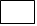 Affidamento diretto per contratti nell’ambito della tutela e valorizzazione del territorio e dell’ambienteProcedura negoziata semplificata per contratti nell’ambito della tutela e valorizzazione del territorio e dell’ambienteProcedura negoziata semplificata per contratti nell’ambito della tutela e valorizzazione del territorio e dell’ambienteper i quali, in esito a una procedura aperta o ristretta, sono state presentate soltanto offerte irregolari o inammissibili (art. 59, comma 2, lettera b).Fermo restando quanto previsto all’articolo 83, comma 9, sono considerate irregolari le offerte (art. 59, comma 3):a) che non rispettano i documenti di gara;b) che sono state ricevute in ritardo rispetto ai termini indicati nel bando o nell’invito con cui si indice la gara;c) che l’amministrazione aggiudicatrice ha giudicato anormalmente basse.Sono considerate inammissibili le offerte (art. 59, comma 4):a) in relazione alle quali la commissione giudicatrice ritenga sussistenti gli estremi per informativa alla Procura della Repubblica per reati di corruzione o fenomeni collusivi;b) che non hanno la qualificazione necessaria;c) il cui prezzo supera l’importo posto dall’amministrazione aggiudicatrice a base di gara, stabilito e documentato prima dell’avvio della procedura di appalto.In tali situazioni, le amministrazioni aggiudicatrici non sono tenute a pubblicare un bando di gara se includono nella ulteriore procedura tutti, e soltanto, gli offerenti in possesso dei requisiti di cui agli articoli dal 80 al 90 che, nella procedura aperta o ristretta precedente, hanno presentato offerte conformi ai requisiti formali della procedura di appalto.per i quali, in esito a una procedura aperta o ristretta, sono state presentate soltanto offerte irregolari o inammissibili (art. 59, comma 2, lettera b).Fermo restando quanto previsto all’articolo 83, comma 9, sono considerate irregolari le offerte (art. 59, comma 3):a) che non rispettano i documenti di gara;b) che sono state ricevute in ritardo rispetto ai termini indicati nel bando o nell’invito con cui si indice la gara;c) che l’amministrazione aggiudicatrice ha giudicato anormalmente basse.Sono considerate inammissibili le offerte (art. 59, comma 4):a) in relazione alle quali la commissione giudicatrice ritenga sussistenti gli estremi per informativa alla Procura della Repubblica per reati di corruzione o fenomeni collusivi;b) che non hanno la qualificazione necessaria;c) il cui prezzo supera l’importo posto dall’amministrazione aggiudicatrice a base di gara, stabilito e documentato prima dell’avvio della procedura di appalto.In tali situazioni, le amministrazioni aggiudicatrici non sono tenute a pubblicare un bando di gara se includono nella ulteriore procedura tutti, e soltanto, gli offerenti in possesso dei requisiti di cui agli articoli dal 80 al 90 che, nella procedura aperta o ristretta precedente, hanno presentato offerte conformi ai requisiti formali della procedura di appalto.per i quali, in esito a una procedura aperta o ristretta, sono state presentate soltanto offerte irregolari o inammissibili (art. 59, comma 2, lettera b).Fermo restando quanto previsto all’articolo 83, comma 9, sono considerate irregolari le offerte (art. 59, comma 3):a) che non rispettano i documenti di gara;b) che sono state ricevute in ritardo rispetto ai termini indicati nel bando o nell’invito con cui si indice la gara;c) che l’amministrazione aggiudicatrice ha giudicato anormalmente basse.Sono considerate inammissibili le offerte (art. 59, comma 4):a) in relazione alle quali la commissione giudicatrice ritenga sussistenti gli estremi per informativa alla Procura della Repubblica per reati di corruzione o fenomeni collusivi;b) che non hanno la qualificazione necessaria;c) il cui prezzo supera l’importo posto dall’amministrazione aggiudicatrice a base di gara, stabilito e documentato prima dell’avvio della procedura di appalto.In tali situazioni, le amministrazioni aggiudicatrici non sono tenute a pubblicare un bando di gara se includono nella ulteriore procedura tutti, e soltanto, gli offerenti in possesso dei requisiti di cui agli articoli dal 80 al 90 che, nella procedura aperta o ristretta precedente, hanno presentato offerte conformi ai requisiti formali della procedura di appalto.qualora l’appalto faccia seguito ad un concorso di progettazione e debba, in base alle norme applicabili, essere aggiudicato al vincitore o ad uno dei vincitori del concorso (art. 63, comma 4)per nuovi servizi consistenti nella ripetizione di servizi analoghi, già affidati all’operatore economico aggiudicatario dell’appalto iniziale dalle medesime amministrazioni aggiudicatrici, a condizione che tali servizi siano conformi al progetto a base di gara e che tale progetto sia stato oggetto di un primo appalto aggiudicato secondo una procedura di cui all’articolo 59, comma 1 (art. 63, comma 5)Per contratti sotto soglia: affidamento direttoPer contratti sotto soglia: affidamento direttoPer contratti sotto soglia: affidamento direttoper servizi di importo inferiore a 40.000 euro, mediante affidamento diretto (art. 36, comma 2, lettera a) anche senza previa consultazione di due o piu' operatori economiciper servizi di importo inferiore a 40.000 euro, mediante affidamento diretto (art. 36, comma 2, lettera a) anche senza previa consultazione di due o piu' operatori economiciper servizi di importo pari o superiore a 40.000 euro e inferiore alla soglia massima di Euro 135.000 – se la stazione appaltante è un’amministrazione centrale (Presidenza del Consiglio dei Ministri, Ministeri e Consip) – ovvero inferiore alla soglia massima di Euro 209.000 – per le amministrazioni aggiudicatrici non governative, mediante affidamento diretto consultando almeno 5 operatori economici, individuati sulla base di indagini di mercato o tramite elenchi di operatori economici, anche attraverso un mercato elettronico nel rispetto della rotazione degli inviti (art. 36, comma 2, lettera b)per servizi di importo pari o superiore a 40.000 euro e inferiore alla soglia massima di Euro 135.000 – se la stazione appaltante è un’amministrazione centrale (Presidenza del Consiglio dei Ministri, Ministeri e Consip) – ovvero inferiore alla soglia massima di Euro 209.000 – per le amministrazioni aggiudicatrici non governative, mediante affidamento diretto consultando almeno 5 operatori economici, individuati sulla base di indagini di mercato o tramite elenchi di operatori economici, anche attraverso un mercato elettronico nel rispetto della rotazione degli inviti (art. 36, comma 2, lettera b)per servizi di progettazione, di coordinamento della sicurezza in fase di progettazione, di direzione dei lavori, di coordinamento della sicurezza in fase di esecuzione e di collaudo di importo pari o superiori a 40.000 euro e inferiore a 100.000 euro, mediante procedura negoziata ex art. 36, comma 2, lettera b) (art. 157, comma 2) (cinque inviti)Affidamento diretto per contratti nell’ambito della tutela e valorizzazione del territorio e dell’ambienteProcedura negoziata semplificata per contratti nell’ambito della tutela e valorizzazione del territorio e dell’ambienteProcedura negoziata semplificata per contratti nell’ambito della tutela e valorizzazione del territorio e dell’ambiente